Unterrichtsgestaltung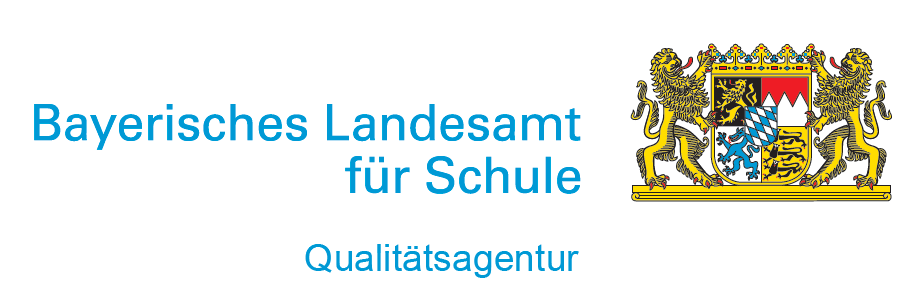 Fragebogen Schüler*innenInwieweit treffen folgende Aussagen aus deiner Sicht zu?Individuelle Unterstützungtrifft nicht zutrifft eher nicht zuteils/ teilstrifft eher zutrifft zuUnser Lehrer/unsere Lehrerin lässt sich von mir immer wieder mal erklären, wie ich bei einer Übung vorgegangen bin.Fehler! Textmarke nicht definiert.Fehler! Textmarke nicht definiert.Fehler! Textmarke nicht definiert.Fehler! Textmarke nicht definiert.Fehler! Textmarke nicht definiert.Wenn ich etwas nicht verstehe, bekomme ich Tipps von unserem Lehrer/unserer Lehrerin die mir wirklich weiterhelfen.Fehler! Textmarke nicht definiert.Fehler! Textmarke nicht definiert.Fehler! Textmarke nicht definiert.Fehler! Textmarke nicht definiert.Fehler! Textmarke nicht definiert.Unser Lehrer/unsere Lehrerin spricht mit mir regelmäßig darüber, wo genau meine Stärken und Schwächen liegen.Fehler! Textmarke nicht definiert.Fehler! Textmarke nicht definiert.Fehler! Textmarke nicht definiert.Fehler! Textmarke nicht definiert.Fehler! Textmarke nicht definiert.Unser Lehrer/unsere Lehrerin ist auch dann geduldig, wenn er Dinge mehrmals erklären muss.Fehler! Textmarke nicht definiert.Fehler! Textmarke nicht definiert.Fehler! Textmarke nicht definiert.Fehler! Textmarke nicht definiert.Fehler! Textmarke nicht definiert.Die Aufgaben, die uns der Lehrer/die Lehrerin stellt, sind oft zu schwierig.Fehler! Textmarke nicht definiert.Fehler! Textmarke nicht definiert.Fehler! Textmarke nicht definiert.Fehler! Textmarke nicht definiert.Fehler! Textmarke nicht definiert.Unser Lehrer/unsere Lehrerinnen gibt den Schüler*innen unterschiedliche Aufgaben, je nach ihrem Können.Fehler! Textmarke nicht definiert.Fehler! Textmarke nicht definiert.Fehler! Textmarke nicht definiert.Fehler! Textmarke nicht definiert.Fehler! Textmarke nicht definiert.Förderung selbstgesteuerten Lernenstrifft nicht zutrifft eher nicht zuteils/ teilstrifft eher zutrifft zuDer Lehrer/die Lehrerin spricht mit uns darüber, wie man sich die Zeit beim Lernen am besten einteilt.Fehler! Textmarke nicht definiert.Fehler! Textmarke nicht definiert.Fehler! Textmarke nicht definiert.Fehler! Textmarke nicht definiert.Fehler! Textmarke nicht definiert.Ich bekomme immer wieder Tipps vom Lehrer/von der Lehrerin, wie ich mir etwas besser merken kann.Fehler! Textmarke nicht definiert.Fehler! Textmarke nicht definiert.Fehler! Textmarke nicht definiert.Fehler! Textmarke nicht definiert.Fehler! Textmarke nicht definiert.Wir haben gelernt, wie wir uns selbstständig Informationen beschaffen können (z.B. aus Büchern, Lexika oder dem Internet).Fehler! Textmarke nicht definiert.Fehler! Textmarke nicht definiert.Fehler! Textmarke nicht definiert.Fehler! Textmarke nicht definiert.Fehler! Textmarke nicht definiert.Förderung der Lernmotivationtrifft nicht zutrifft eher nicht zuteils/ teilstrifft eher zutrifft zuWir bearbeiten im Unterricht immer wieder mal ein Thema, das wir uns selber aussuchen dürfen.Fehler! Textmarke nicht definiert.Fehler! Textmarke nicht definiert.Fehler! Textmarke nicht definiert.Fehler! Textmarke nicht definiert.Fehler! Textmarke nicht definiert.Es passiert mir immer wieder mal im Unterricht, dass ich das Gefühl habe: Das habe ich jetzt wirklich gut hingekriegt.Fehler! Textmarke nicht definiert.Fehler! Textmarke nicht definiert.Fehler! Textmarke nicht definiert.Fehler! Textmarke nicht definiert.Fehler! Textmarke nicht definiert.Unser Lehrer/unsere Lehrerin lobt uns auch für Leistungen, die mit dem Unterricht gar nichts zu tun haben.Fehler! Textmarke nicht definiert.Fehler! Textmarke nicht definiert.Fehler! Textmarke nicht definiert.Fehler! Textmarke nicht definiert.Fehler! Textmarke nicht definiert.Bei den meisten Unterrichtsthemen kann ich mir vorstellen, wozu das im Leben gut sein soll.Fehler! Textmarke nicht definiert.Fehler! Textmarke nicht definiert.Fehler! Textmarke nicht definiert.Fehler! Textmarke nicht definiert.Fehler! Textmarke nicht definiert.Sicherung des Lernerfolgstrifft nicht zutrifft eher nicht zuteils/ teilstrifft eher zutrifft zuDer Lehrer/die Lehrerin wiederholt oft Unterrichtsstoff, den wir früher schon mal durchgenommen haben.Fehler! Textmarke nicht definiert.Fehler! Textmarke nicht definiert.Fehler! Textmarke nicht definiert.Fehler! Textmarke nicht definiert.Fehler! Textmarke nicht definiert.Wenn wir etwas Neues lernen, nimmt sich der Lehrer/die Lehrerin richtig viel Zeit, damit wir es gut üben.Fehler! Textmarke nicht definiert.Fehler! Textmarke nicht definiert.Fehler! Textmarke nicht definiert.Fehler! Textmarke nicht definiert.Fehler! Textmarke nicht definiert.Wir besprechen im Unterricht regelmäßig die Hausaufgaben.Fehler! Textmarke nicht definiert.Fehler! Textmarke nicht definiert.Fehler! Textmarke nicht definiert.Fehler! Textmarke nicht definiert.Fehler! Textmarke nicht definiert.Wenn wir etwas üben, erfahre ich vom Lehrer/von der Lehrerin immer ganz genau, was ich gerade richtig und falsch gemacht habe.Fehler! Textmarke nicht definiert.Fehler! Textmarke nicht definiert.Fehler! Textmarke nicht definiert.Fehler! Textmarke nicht definiert.Fehler! Textmarke nicht definiert.Wir üben immer wieder so, dass wir das, was wir schon gelernt haben, in verschiedenen Situationen wieder anwenden müssen.Fehler! Textmarke nicht definiert.Fehler! Textmarke nicht definiert.Fehler! Textmarke nicht definiert.Fehler! Textmarke nicht definiert.Fehler! Textmarke nicht definiert.Förderung überfachlicher Kompetenzentrifft nicht zutrifft eher nicht zuteils/ teilstrifft eher zutrifft zuDer Lehrer/die Lehrerin fragt mich manchmal, welche Note ich mir für eine Arbeit selber geben würde.Fehler! Textmarke nicht definiert.Fehler! Textmarke nicht definiert.Fehler! Textmarke nicht definiert.Fehler! Textmarke nicht definiert.Fehler! Textmarke nicht definiert.Wenn wir im Unterricht über ein Thema sprechen, sollen wir immer mal wieder vor der Klasse unsere eigene Meinung sagen.Fehler! Textmarke nicht definiert.Fehler! Textmarke nicht definiert.Fehler! Textmarke nicht definiert.Fehler! Textmarke nicht definiert.Fehler! Textmarke nicht definiert.Der Lehrer/die Lehrerin stellt immer wieder Aufgaben, die wir nur erledigen können, wenn mehrere zusammenarbeiten.Fehler! Textmarke nicht definiert.Fehler! Textmarke nicht definiert.Fehler! Textmarke nicht definiert.Fehler! Textmarke nicht definiert.Fehler! Textmarke nicht definiert.Der Lehrer/die Lehrerin hat uns gezeigt, wie man ein gutes Referat hält.Fehler! Textmarke nicht definiert.Fehler! Textmarke nicht definiert.Fehler! Textmarke nicht definiert.Fehler! Textmarke nicht definiert.Fehler! Textmarke nicht definiert.Wir sprechen in diesem Fach immer wieder mal über Chancen und Gefahren des Internets.Fehler! Textmarke nicht definiert.Fehler! Textmarke nicht definiert.Fehler! Textmarke nicht definiert.Fehler! Textmarke nicht definiert.Fehler! Textmarke nicht definiert.